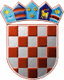 REPUBLIKA HRVATSKAOPĆINSKO IZBORNO POVJERENSTVOOPĆINE MATULJIKLASA: 013-03/17-01/0001URBROJ:2156/4-01-3-02-17-0072Matulji, 09.lipnja 2017.        Na osnovi članaka 101. i 102. stavka 1. Zakona o lokalnim izborima ("Narodne novine", broj 144/12 i 121/16, u daljnjem tekstu: Zakon) nakon provedenog drugog kruga glasovanja u izboru za općinskog načelnika Općine Matulji 4. lipnja 2017., Općinsko izborno povjerenstvo Općine Matulji utvrdilo je i objavljujeKONAČNE REZULTATE IZBORA ZA OPĆINSKOG NAČELNIKA OPĆINE MATULJIZamjenica kandidata: ENI ŠEBALJZamjenik kandidata: BRUNO FRLANSOCIJALDEMOKRATSKA PARTIJA HRVATSKE – SDPPRIMORSKO GORANSKI SAVEZ - PGSISTARSKI DEMOKRATSKI SABOR - IDSHRVATSKA STRANKA UMIROVLJENIKA - HSUZamjenica kandidata: IVA DŽAJAZamjenica kandidata: IVANA BRATOVIĆHRVATSKA DEMOKRATSKA ZAJEDNICA - HDZza općinskog načelnika Općine Matulji izabran jeMARIO ĆIKOVIĆa za zamjenike općinskog načelnika izabrani suENI ŠEBALJBRUNO FRLANPREDSJEDNICAOPĆINSKOG IZBORNOG POVJERENSTVAOPĆINE MATULJIRENATA SLAVIĆ______________________________I.Od ukupno 10.097 birača upisanih u popis birača, glasovalo je 2.879 birača, odnosno 28,51%, od čega je prema glasačkim listićima glasovalo 2.879 birača, odnosno 28,51%. Važećih listića bilo je 2.828, odnosno 98,23%. Nevažećih je bilo 51 listića, odnosno 1,77%.Od ukupno 10.097 birača upisanih u popis birača, glasovalo je 2.879 birača, odnosno 28,51%, od čega je prema glasačkim listićima glasovalo 2.879 birača, odnosno 28,51%. Važećih listića bilo je 2.828, odnosno 98,23%. Nevažećih je bilo 51 listića, odnosno 1,77%.II.Kandidatkinje/kandidati dobili su sljedeći broj glasova:1.Kandidat: MARIO ĆIKOVIĆ1.917glasova66,59%2.Kandidat: VEDRAN GRGURIĆ, mag. oec.911glasova31,64%III.Na osnovi članka 97. stavka 1. Zakona,